МІНІСТЕРСТВО ОСВІТИ І НАУКИ УКРАЇНИМИКОЛАЇВСЬКИЙ НАЦІОНАЛЬНИЙ УНІВЕРСИТЕТІМЕНІ В. О. СУХОМЛИНСЬКОГОФілологічний факультет Кафедра  загальної та прикладної лінгвістики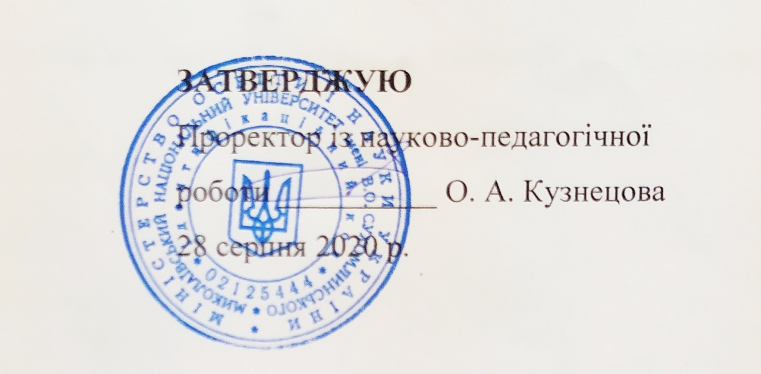 РОБОЧА ПРОГРАМА НАВЧАЛЬНОЇ ДИСЦИПЛІНИ ІНОЗЕМНА МОВА ЗА ПРОФЕСІЙНИМ СПРЯМУВАННЯМСтупінь бакалавраГалузь знань 05 Соціальні та поведінкові  науки                                        Спеціальність 053 « Психологія »                                           Освітня програма «Психологія»2020- 2021 навчальний рікРозробник: Раковська Марія Андріївна,доцент  кафедри іноземних мов,кандидат педагогічних наук ___________(Раковська М.А.)Робоча програма затверджена на засіданні кафедри іноземних мовПротокол № 1від «28» серпня 2020р.Завідувач кафедри ___________ (Коч Н.В.)«28» cерпня2020р.АнотаціяВикладання навчальної дисципліни «Іноземна мова за професійним спрямуванням» спрямоване на формування мовної поведінки, що є специфічною для академічного і професійногосередовища, на практичневолодінняіноземноюмовою в межах програмногоматеріалу та в обсязі, необхідному для ситуативного та професійногоспілкування. У процесідосягненняцієї мети студентиповинні набути достатнійрівенькомунікативноїкомпетенції, яка включаємовленнєвіуміння, сформовані на основімовної, комунікативно-пізнавальноїмовленнєвоїдіяльності, а такожрозвинутинавичкисамостійноїроботи для забезпеченняосвітніхзапитів і гармонійногопоєднанняпроцесунавчання та подальшоїнауковоїдіяльності. Програмаорієнтована на розвитокмовноїкомпетенції шляхом збагаченнясловникового запасу фаховоїтермінології на основізагальнонаукової та професійної лексики, лексики побутового та діловогоспілкування, розвиток та вдосконаленнянавичок практичного володінняіноземноюмовою, щопередбачаєдосягнення такого рівня, який повинен забезпечитимайбутньомуспеціалістовіможливістьспілкуватисяіноземноюмовою в усній і писемній формах на професійному, побутовому та культурологічномурівнях, отримувати і передаватинауковуінформаціюзісвогофаху, використовуючирізноманітніінформаційніджерела. Вивченнядисципліни «Іноземнамова за професійнимспрямуванням» передбачає не лишеопануваннямовнихзнань, оволодіннямовленнєвимиуміннями, ознайомлення з соціокультурними та прагматичними аспектами іноземноїмови, але й інтеграціюмовнихуміньзізмістомконкретноїспеціалізації. Ключові слова:іноземнамова за професійнимспрямуванням, комунікативнакомпетенція, мовленнєвадіяльність, мовленнєвізнання і вміння, мовнаповедінка, навичкисамостійноїроботи, практична підготовкаспеціалістів, фаховатермінологія.Course AnnotationThe course “Foreign language for professional purposes” is aimed at formation of language behavior that is specific to the academic and professional environment, at the practical application of the foreign language within the curriculum requirements and to the extent necessary for situational and professional communication. In the process of achieving this goal, students will acquire a sufficient level of communicative competence, which includes speaking skills formed on the basis of communicative-cognitive language activity, as well as develop skills of independent work to ensure educational needs and harmonious combination of learning process and further research activity. The program focuses on the development of language competence by enriching the professional terminology vocabulary based on general and professional vocabulary, everyday life and business communication, development and improvement of practical foreign language skills, required at the level enabling future professionals to communicate in the foreign language in oral and written forms at the professional, everyday life and intercultural levels, to receive and share scientific information in their field, using a variety of information sources. The course “Foreign language for professional purposes” involves not only the acquisition of language knowledge and skills, mastering socio-cultural and pragmatic aspects of the foreign language, but also the integration of language skills into the content of a particular specialization.Key words: foreign language for professional purposes, communicative competence, speaking activity, language knowledge and skills, language behavior, independent work skills, practical training of specialists, professional terminology.1.Опис навчальної дисципліниПримітка.Співвідношення кількості годин аудиторних занять до самостійної та індивідуальної роботи становить: для денної форми навчання – 120 год: 40 год. – аудиторні заняття, 80 год. – самостійна робота (33%/67%).Примітка.Співвідношення кількості годин аудиторних занять до самостійної та індивідуальної роботи становить: для денної форми навчання – 120 год: 20 год. – аудиторні заняття, 100 год. – самостійна робота (17% ~ 83%).Мета та завдання навчальної дисципліниМета курсу:формування навичок практичного володіння іноземною мовою як засобом спілкування в різних видах мовленнєвої діяльності в обсязі тематики, що обумовлена професійними потребами. Завдання курсу:1. Розвинути вміння та навички письма, читання і перекладу англійською мовою.2. Розвинути навички комунікативного спілкування англійською мовою за темами повсякденного спілкування.3. Удосконалити вміння і навички сприймати мову як при безпосередньому спілкуванні, так і під час аудіювання.4. Удосконалити вміння і навичкидіалогічно та монологічно спілкуватися в межах тем, зазначених програмою.5. Навчити передавати в усній та письмовій формах здобуту при читанніінформаціюанглійськоюмовою.Передумови для вивченнядисципліни:шкільний курс іноземноїмови, іноземнамова, іноземнамова за професійнимспрямуванням.Навчальнадисциплінаскладається з 4-х кредитів.Програмні результатинавчання:ПРН 3. Здійснювати пошук інформації з різних джерел, у т.ч. з використанням інформаційно-комунікаційних технологій, для вирішення професійних завдань.ПРН 4. Обгрунтовувативласнупозицію, робитисамостійнівисновки за результатами власнихдосліджень і аналізулітературнихджерел.ПРН 10. Формулювати думку логічно, доступно, дискутувати, обстоювативласнупозицію, модифікувативисловлюваннявідповідно до культуральнихособливостейспіврозмовника.ПРН 13. Взаємодіяти, вступати у комунікацію, бути зрозумілим, толерантно ставитися до осіб, щомаютьіншікультуральнічи гендерно-віковівідмінності.Згідно з вимогами ОПП студент оволодіває такими компетентностями:І. Загальнопредметні: ЗК 1.Здатність застосовуватизнання у практичнихситуаціях.ЗК 3. Навичкивикористанняінформаційних і комунікаційнихтехнологій.ЗК 4. Здатністьвчитися і оволодіватисучаснимизнаннями.ЗК 9. Здатністьпрацювативкоманді.2. Програма навчальної дисципліниКредит 1. Органи почуттів. 1.Розмовна тема: Органи зору.Граматика: Часи групи Simple, часи групи Continuous.2.Розмовна тема: Органи слуху. Граматика: Часи групи Simple, часи групи Continuous.3.Розмовна тема: Органи дотику. Граматика: Часи групи Simple, часи групи Continuous.Дієслівні структури 4.Розмовна тема:. Органи нюху. Граматика: Часи групи Simple, часи групи Continuous.Дієслівні структури 5.Розмовна тема: Органи смаку.Граматика: Часи групи Simple, часи групи Continuous Структура "usedto".Кредит 2.Мозок людини та його функції6.Розмовна тема: Що таке інтелект. Психометричний підхід . Граматика: Часи групи Simple, часи групи Continuous.Структура "usedto".7.Розмовна тема: Розум людини-нові відкриття. Граматика: Теперішній неозначений час (пасивний стан).8.Розмовна тема: Особистість- природа чи виховання?Граматика: Іменник.9.Розмовна тема: Вісім розвідок Гарднера. Стилі навчання.Граматика: Іменник. Множина іменників.10.Розмовна тема: Розумова межа.Граматика: Числівник. Прикметник.	Кредит 3. Мед. психопатология11.Розмовна тема: Введення у психічні розлади.Граматика: Числівник. Прикметник.12.Розмовна тема: Психічні розлади. Граматика: Теперішній тривалий час (пасивний стан).13.Розмовна тема: Фобійне порушення або невроз. Граматика: Часи групи Perfect. Займенник.14.Розмовна тема Боїшся літати?Граматика: Часи групи Perfect. Займенник15.Розмовна тема: Дитячі страхи.Граматика: Майбутній неозначений час.		Кредит 4. Здатність сприйняття 	16. Розмовна тема:	Сприйняття.Граматика: Майбутній неозначений час.	17. Розмовна тема: Ілюзії сприйняття та сприйняття-спотворення. Граматика: Вираження необхідності в англійській мові.	18.Розмовна тема : Ілюзії. Граматика: Вираження необхідності в англійській мові.	19.Розмовна тема: Ілюзії психічного значення. Граматика: Модальні дієслова.	20.Розмовна тема: Який твій улюблений колір? Колір у моєму житті. Граматика: Модальні дієслова.	3. Структура навчальної дисципліни(денна форма навчання)Заочна форма навчання4. Теми практичних занять(денна форма навчання)Заочна форма навчання5. Самостійна  робота(денна форма навчання)(заочна форма навчання)8. Індивідуальненауково-досліднезавданняІндивідуальненауково-досліднезавданняскладається з двохнапрямів: І – підготовка та захистконтрольноїроботи (для студентів ЗФН);ІІ – підготовкадоповіді/реферату (для студентів ДФН).Основнезавданняцього виду діяльності–систематизація, закріплення і розширеннятеоретичних і практичнихзнань з дисципліни«Іноземнамова за професійним спрямуванням». ІНДЗ дозволяє студентам опануватинеобхідніпрактичнінавички при вирішенніконкретнихпрактичнихзавдань, розвиткунавичоксамостійноїроботи й оволодіння методикою веденнянауковихдосліджень, пов'язаних з темою ІНДЗ.Метоювиконання ІНДЗ є: закріплення, поглиблення і узагальненнязнань, отриманих студентами під час набуттятеоретичних і практичнихнавичок, їхвикористання в процесівивченнядисципліни. ІНДЗ студентивиконуютьсамостійнопротягомвивченнядисципліни з одержаннямконсультаційвикладачадисциплінивідповідно до графіканавчальногопроцесу.Загальнівимоги до виконанняіндивідуальногозавдання:самостійність виконання; логічність та послідовність викладення матеріалу; повнота та глибина розкриття теми, проблемної ситуації; наявність візуального супроводу (фото, відео, картини, карти, таблиці, малюнки  тощо); кількість використаних джерел; відображення практичного досвіду; обґрунтованість висновків; якість оформлення; презентація та захист індивідуального науково-дослідного завдання.9. Формироботи та критеріїоцінюванняРейтинговий контроль знаньстудентівздійснюється за 100-бальною шкалою: Шкала оцінювання: національна та ECTSФорми поточного та підсумковогоконтролю.Комплекснадіагностиказнань, умінь і навичокстудентівіздисципліниздійснюється на основірезультатівпроведення поточного й підсумкового контролю знань (КР). Поточнеоцінювання (індивідуальне, групове і фронтальнеопитування, самостійна робота, самоконтроль). Завданнямпоточного контролю є систематична перевіркарозуміння та засвоєнняпрограмовогоматеріалу, виконанняпрактичних, лабораторнихробіт, уміннясамостійноопрацьовуватитексти, складання конспекту рекомендованоїлітератури, написання і захист реферату, здатностіпублічночиписьмовопредставлятипевнийматеріал.Завданнямпідсумкового контролю (КР, залік/екзамен) є перевіркаглибинизасвоєння студентом програмовогоматеріалу кредиту.Критеріїоцінюваннявідповідей на практичнихзаняттях.Студенту виставляєтьсявідмінно, якщо:Студент розуміє тривале мовлення, яке може містити певну кількість незнайомих слів, про значення яких можна здогадатися. Вміє знаходити в інформаційних текстах з незнайомим матеріалом необхідну інформацію, надану в вигляді оціночних суджень, опису, аргументації.Студент вміє читати тексти, аналізує їх і робить власні висновки, розуміє логічні зв'язки в рамках тексту та між його окремими частинами.Студент вміє без підготовки висловлюватися і вести бесіду в межах вивчених тем, використовує граматичні структури і лексичні одиниці у відповідності з комунікативним завданням, не допускає фонематичних помилок.Студент вміє написати повідомлення, правильно використовуючи лексичні одиниці в рамках тем, пов'язаних з повсякденним життям. надаються при наявності несуттєвих орфографічних, які не порушують акту комунікації (британський або американський варіанти орфографії, орфографічні помилки в географічних назвах тощо). Студенту виставляєтьсядужедобре, якщо:Студент розуміє основний зміст мовлення, яке може містити певну кількість незнайомих слів, про значення яких можна здогадатися, а також сприймає основний зміст повідомлень та фактичну інформацію, надану у повідомленні.Студент вміє читати з повним розумінням тексти, використовуючи словник, знаходити потрібну інформацію, аналізувати її та робити відповідні висновки.Студент вміє зв'язно висловлюватися відповідно до навчальної ситуації, малюнка, робити повідомлення з теми, простими реченнями передавати зміст прочитаного, почутого або побаченого, підтримувати бесіду, ставити запитання та відповідати на них.Студент вміє без використання опори написати повідомлення за вивченою темою, зробитинотатки, допускаючи ряд помилок при використанні лексичних одиниць. Допущені помилки непорушують сприйняття тексту у роботі вжито ідіоматичні звороти, з'єднувальні кліше,різноманітність структур, моделей тощо.Студенту виставляєтьсядобре,якщо:Студент розуміє основний зміст поданих у нормальному темпі текстів, побудованих на вивченому мовному матеріалі, які містять певну кількість незнайомих слів, про значення яких можна здогадатися, сприймає більшу частину необхідної інформації, надану в вигляді оціночних суджень, опису, аргументації.Студент вміє читати з повним розумінням і тексти, які містять певну кількість незнайомих слів, про значення яких можна здогадатися; уміє знаходити потрібну інформацію в текстах інформативного характеру.Студент упевнено розпочинає, підтримує, відновлює та закінчує розмову у відповідності з мовленнєвою ситуацією. Всі звуки в потоці мовлення вимовляються правильно.Студент вміє написати коротке повідомлення за вивченою темою за зразком у відповідності до заданої комунікативної ситуації, допускаючи при цьому ряд помилок при використанні вивчених граматичних структур. Допущені помилки не порушують сприйняття тексту у роботі вжито ідіоматичні звороти, з'єднувальні кліше, різноманітність структур, моделей тощо.Студенту виставляєтьсядостатньо, якщо:Студент розуміє основний зміст поданих у нормальному темпі текстів, побудованих на вивченому мовному матеріалі.Студент вміє читати вголос і про себе з розумінням основного змісту тексти, які можуть містити певну кількість незнайомих слів, про значення яких можна здогадатися. Уміє частково знаходити необхідну інформацію у вигляді оціночних суджень, опису за умови, що в текстах використовується знайомий мовний матеріал.Студент вміє в основному логічно розпочинати та підтримувати бесіду, при цьому використовуючи обмежений словниковий запас та елементарні граматичні структури. На запит співрозмовника дає елементарну оціночну інформацію, відображаючи власну точку зору.Студент вміє написати за зразком, проте використовує обмежений запас лексики та граматичних структур, допускаючи помилки, які не утруднюють розуміння текстуСтуденту виставляєтьсязадовільно, якщо:Студент розуміє загальний зміст поданих у адаптованому темпі текстів, побудованих на вивченому мовному матеріалі.Студент вміє читати вголос і про себе з розумінням основного змісту тексти, які містять лише знайому лексику. Уміє частково знаходити необхідну інформацію у вигляді фактів.Студент вміє в основному логічно підтримувати бесіду, використовуючи обмежений словниковий запас та елементарні граматичні структури. На запит співрозмовника дає елементарну оціночну інформацію, загалом відображаючи власну точку зору.Студент вміє написати за зразком, проте використовує обмежений запас лексики та граматичних структур, допускаючи помилки, які утруднюють розуміння текстуОцінказа виконанняіндивідуальногонауково-дослідногозавдання, завданьсамостійноїроботивиставляється з урахуванням таких параметрів:Для одержанняоцінки «відмінно» студент повинен:укластися у встановленийтермінпідготовкивідповіді;викладатитеоретичнийматеріалчітко, коротко, пов'язано й обґрунтовано;уміти оперативно розібратися в запропонованійситуації, грамотно оцінитиїї й обґрунтуватиухваленерішення; упевненовідповідати на запитаннявикладача й без зауваженьізїх боку;Для одержанняоцінки «добре»  студент повинен:викладатитеоретичнийматеріалобґрунтовано й складно;укластися у встановленийтермінпідготовкивідповіді;не утруднятися у виборірішення при аналізізапропонованоїситуації;умітиобґрунтуватиухваленерішення;добревідповідати на запитаннявикладача. Для одержанняоцінки «задовільно» студент повинен:викладатитеоретичнийматеріал у доступній для розумінняформі;розібратися в запропонованійситуації й розробитипропозиціїщодовирішення;позитивно відповідати на запитаннявикладача;допускаютьсянедостатньовпевнені й чітківідповіді, але вониповинні бути, власнекажучи, правильні.Оцінку «незадовільно» одержуютьстуденти, відповідіякихможуть бути оціненінижчевимог, сформульованихупункті 3.	Кількістьбалівукінці 5 семестру повинна складативід100 до 200 балів (за 2кредити), тобто сума балів за виконанняусіхзавдань. Відповіднийрозподілбалів, якіотримуютьстуденти за 2крд.Кількістьбалівукінці 6 семестру повинна складативід100 до 200 балів (за 2кредити), тобто сума балів за виконанняусіхзавдань. Відповіднийрозподілбалів, якіотримуютьстуденти за 2крд.10. ЗасобидігностикиЗасобамидіагностики та методами демонструваннярезультатівнавчання є:завдання до практичних занять, завдання для самостійної та індивідуальноїроботи  (зокремаесе, реферати), презентаціїрезультатівдосліджень, тестовізавдання, контрольніроботи.11. МетодинавчанняУснийвикладматеріалу: науковарозповідь, спрямована на аналіз фактичного матеріалу;пояснення − вербальний метод навчання, за допомогоюякогорозкриваєтьсясутністьпевногоявища, закону, процесу; проблемненавчання, робота з підручником та додатковимиджерелами,  спостереження над усниммовленням, спостереження над мовнимматеріалом, порівняльнийаналіз, виразнечитаннятекстів; ілюстрація − метод навчання, якийпередбачає показ предметів і процесів у їхсимволічномузображенні (малюнки, схеми, графіки та ін.).12. Рекомендована літератураБазова1.	Английскийязык для психологов.Макарова Е.А., 20142.	Верба Г. В., Верба Л. Г. Довідник з граматики англійської мови. К.: Освіта, 1993.3. Донченко Е.Н. Английский для психологов и социологов. Серия « Учебники и учебныепособия». Ростов: «Феникс», 2002.-512 с.4.	Каушанская В.Л. Грамматикаанглийскогоязыка. Пособие для студентовпедагогическихинститутов и университетов. М., 2000.  320с.5.	Каушанская В.Л. Сборникупражненийпо грамматикеанглийскогоязыка.  М.,2000.  216с.6.Коваленко П.И. К56 Английскийязык для психологов. Ростов н/Д: «Феникс», 2000.  352 с.7.	EnglishforEverydayCommunication / за ред. Шпака В. К.  Київ, Вища школа, 2003.8.	Englishgrammar: ReferenceandPractice. Дроздова Т. Ю., Бурустова А. И. Химера, Санкт-Петербург, 2000.9.	Murphy, Raymond. EnglishGrammarinUse. Cambridge, 1988. 328 p.ДопоміжнаБонк Н.А., Котий Г.А., Лукьянова Н.А. Учебник английского языка. Часть первая. КнигаМ., 1992.352 с.Бонк Н.А., Котий Г.А., Лукьянова Н.А. Учебник английского языка. Часть первая. Книга М., 1992 .  344 с.Райдаут Рональд, Уиттинг Клиффорд, Толковый словарь английских пословиц. Перевод А. П. Нехая. СПб.: Лань, 1997. Сайперс Линда. Практика делового общения: Путеводитель по миру делового английского. М.: Рольф, 2001. Шах-Назарова В.С. Английский для вас. М., 1987.351с.English through Reading / подред. ДроздовойТ. Ю. Антология, 2002.Longman English Grammar Practice. L. G. Alexander. Longman.Oxford Guide to English Grammar. John Eastwood. OxfordUniversity Press.Read and Speak English / подред. Дроздовой Т. Ю. Антология, Санкт-Петербург, 2005. 13. Інформаційні ресурсиhttp://moodle.mnu.mk.ua/course/view.php?id=68http://www.etymonline.com/http://eldum.phil.muni.cz/course/view.php?id=15http://ijl.oxfordjournals.org/Найменування показників Галузь знань, освітній ступіньХарактеристика навчальної дисципліниХарактеристика навчальної дисципліниХарактеристика навчальної дисципліниНайменування показників Галузь знань, освітній ступіньденна форма навчанняденна форма навчанняденна форма навчанняКількість кредитів  -4Галузь знань053 ПсихологіяОсвітня програма: ПсихологіяНормативнаНормативнаНормативнаІндивідуальне науково-дослідне завдання: доповіді, реферати.Спеціальність053  ПсихологіяРік підготовки:Рік підготовки:Рік підготовки:Індивідуальне науково-дослідне завдання: доповіді, реферати.Спеціальність053  Психологія333Індивідуальне науково-дослідне завдання: доповіді, реферати.Спеціальність053  ПсихологіяСеместрСеместрСеместрЗагальна кількість годин - 120Спеціальність053  Психологія556Тижневих годин для денної форми навчання: аудиторних – 2самостійної роботи студента – 4Освітньо-кваліфікаційний рівень:бакалаврПрактичніПрактичніПрактичніТижневих годин для денної форми навчання: аудиторних – 2самостійної роботи студента – 4Освітньо-кваліфікаційний рівень:бакалавр20 год.20 год.20 год.Тижневих годин для денної форми навчання: аудиторних – 2самостійної роботи студента – 4Освітньо-кваліфікаційний рівень:бакалаврСамостійна роботаСамостійна роботаСамостійна роботаТижневих годин для денної форми навчання: аудиторних – 2самостійної роботи студента – 4Освітньо-кваліфікаційний рівень:бакалавр40 год.40 год.40 год. Тижневих годин для денної форми навчання: аудиторних – 2самостійної роботи студента – 4Освітньо-кваліфікаційний рівень:бакалаврВид контролю: залікВид контролю: залікВид контролю: залікНайменування показників Галузь знань, освітній ступіньХарактеристика навчальної дисципліниХарактеристика навчальної дисципліниХарактеристика навчальної дисципліниНайменування показників Галузь знань, освітній ступіньзаочна форма навчаннязаочна форма навчаннязаочна форма навчанняКількість кредитів  -4Галузь знань053 ПсихологіяОсвітня програма: ПсихологіяНормативнаНормативнаНормативнаІндивідуальне науково-дослідне завдання: доповіді, реферати.Спеціальність053  ПсихологіяРік підготовки:Рік підготовки:Рік підготовки:Індивідуальне науково-дослідне завдання: доповіді, реферати.Спеціальність053  Психологія333Індивідуальне науково-дослідне завдання: доповіді, реферати.Спеціальність053  ПсихологіяСеместрСеместрСеместрЗагальна кількість годин - 120Спеціальність053  Психологія556Освітньо-кваліфікаційний рівень:бакалаврПрактичніПрактичніПрактичніОсвітньо-кваліфікаційний рівень:бакалавр10 год.10 год.10 год.Освітньо-кваліфікаційний рівень:бакалаврСамостійна роботаСамостійна роботаСамостійна роботаОсвітньо-кваліфікаційний рівень:бакалавр50 год.50 год.50 год. Освітньо-кваліфікаційний рівень:бакалаврВид контролю:  залікВид контролю:  залікВид контролю:  залікНазви кредитів і темНазви кредитів і темКількість годинКількість годинКількість годинКількість годинКількість годинКількість годинКількість годинКількість годинКількість годинКількість годинКількість годинКількість годинНазви кредитів і темНазви кредитів і темУсьогоу тому числіу тому числіу тому числіу тому числіу тому числіу тому числіу тому числіу тому числіу тому числіу тому числіу тому числіНазви кредитів і темНазви кредитів і темУсьоголлпплаблабіндіндіндсрср11233445566677Кредит 1. Органи почуттів.Кредит 1. Органи почуттів.Кредит 1. Органи почуттів.Кредит 1. Органи почуттів.Кредит 1. Органи почуттів.Кредит 1. Органи почуттів.Кредит 1. Органи почуттів.Кредит 1. Органи почуттів.Кредит 1. Органи почуттів.Кредит 1. Органи почуттів.Кредит 1. Органи почуттів.Кредит 1. Органи почуттів.Кредит 1. Органи почуттів.Кредит 1. Органи почуттів.Тема 1.Розмовна тема: Организору .Граматика: ЧасигрупиSimple, часигрупиContinuous.666224Тема 2.Розмовна тема: Органи слуху. Граматика: ЧасигрупиSimple, часигрупиContinuous.666224Тема 3.Розмовна тема: Органидотику. Граматика: ЧасигрупиSimple, часигрупиContinuous .Дієслівніструктури666224Тема 4.Розмовна тема:. Органи нюху. Граматика: ЧасигрупиSimple, часигрупиContinuous .Дієслівніструктури666224Тема 5.Розмовна тема: Органи смаку. Граматика: ЧасигрупиSimple, часигрупиContinuous Структура "usedto".666224Кредит 2. Мозок людини та його функції.Кредит 2. Мозок людини та його функції.Кредит 2. Мозок людини та його функції.Кредит 2. Мозок людини та його функції.Кредит 2. Мозок людини та його функції.Кредит 2. Мозок людини та його функції.Кредит 2. Мозок людини та його функції.Кредит 2. Мозок людини та його функції.Кредит 2. Мозок людини та його функції.Кредит 2. Мозок людини та його функції.Кредит 2. Мозок людини та його функції.Кредит 2. Мозок людини та його функції.Кредит 2. Мозок людини та його функції.Кредит 2. Мозок людини та його функції.Тема 7.Розмовна тема: Щотакеінтелект. Психометричнийпідхід .Граматика: ЧасигрупиSimple, часигрупиContinuous .Структура "usedto".666224Тема 8.Розмовна тема: Разум людини-новівідкриття. Граматика: Теперішнійнеозначений час (пасивний стан).666224Тема 9.Розмовна тема: Особистість- природа чивиховання? Граматика: Іменник.666224Тема 10.Розмовна тема: ВісімрозвідокГарднера. Стилінавчання. Граматика: Іменник. Множинаіменників.666224Тема 11.Розмовна тема: Розумова межа. Граматика: Числівник. Прикметник.666224Кредит 3.  Мед.психопатологіяКредит 3.  Мед.психопатологіяКредит 3.  Мед.психопатологіяКредит 3.  Мед.психопатологіяКредит 3.  Мед.психопатологіяКредит 3.  Мед.психопатологіяКредит 3.  Мед.психопатологіяКредит 3.  Мед.психопатологіяКредит 3.  Мед.психопатологіяКредит 3.  Мед.психопатологіяКредит 3.  Мед.психопатологіяКредит 3.  Мед.психопатологіяКредит 3.  Мед.психопатологіяКредит 3.  Мед.психопатологіяТема 12Розмовна тема: Введення у психічнірозлади. Граматика: Числівник. Прикметник.666224Тема 13.Розмовна тема: Психічнірозлади. Граматика: Теперішнійтривалий час (пасивний стан).666224Тема 14.Розмовна тема: Фобійнепорушенняабо невроз. Граматика: ЧасигрупиPerfect. Займенник.666224Тема 15.Розмовна тема Боїшсялітати? Граматика: ЧасигрупиPerfect. Займенник666224Тема 16.Розмовна тема: Дитячі страхи. Граматика: Майбутнійнеозначений час.666224Кредит 4. Здатність сприйняттяКредит 4. Здатність сприйняттяКредит 4. Здатність сприйняттяКредит 4. Здатність сприйняттяКредит 4. Здатність сприйняттяКредит 4. Здатність сприйняттяКредит 4. Здатність сприйняттяКредит 4. Здатність сприйняттяКредит 4. Здатність сприйняттяКредит 4. Здатність сприйняттяКредит 4. Здатність сприйняттяКредит 4. Здатність сприйняттяКредит 4. Здатність сприйняттяКредит 4. Здатність сприйняттяТема 17. Розмовна тема.Сприйняття.666224Тема 18. Розмовна тема .Ілюзії сприйняття та сприйняття-спотворенняГраматика: Вираження необхідності в англійській мові.666224Тема 19. Розмовна тема.Ілюзії.Граматика: Вираження необхідності в англійській мові666224Тема 20. Розмовна тема. Ілюзії психічного значенняГраматика: Модальні дієслова666224Тема 21.Розмовна тема.Який твій улюблений колір? Колір у моєму життіГраматика: Модальні дієслова.666224Разом за курс1201201204040808080Назви кредитів і темНазви кредитів і темКількість годинКількість годинКількість годинКількість годинКількість годинКількість годинКількість годинКількість годинКількість годинКількість годинКількість годинКількість годинНазви кредитів і темНазви кредитів і темУсьогоу тому числіу тому числіу тому числіу тому числіу тому числіу тому числіу тому числіу тому числіу тому числіу тому числіу тому числіНазви кредитів і темНазви кредитів і темУсьоголлпплаблабіндіндсрсрср11233445566777Кредит 1. Органи почуттів.Кредит 1. Органи почуттів.Кредит 1. Органи почуттів.Кредит 1. Органи почуттів.Кредит 1. Органи почуттів.Кредит 1. Органи почуттів.Кредит 1. Органи почуттів.Кредит 1. Органи почуттів.Кредит 1. Органи почуттів.Кредит 1. Органи почуттів.Кредит 1. Органи почуттів.Кредит 1. Органи почуттів.Кредит 1. Органи почуттів.Кредит 1. Органи почуттів.Тема 1.Розмовна тема: Организору .Граматика: ЧасигрупиSimple, часигрупиContinuous.1212122210Тема 2.Розмовна тема: Органи слуху. Граматика: ЧасигрупиSimple, часигрупиContinuous.1212122210Тема 3.Розмовна тема: Органидотику. Граматика: ЧасигрупиSimple, часигрупиContinuous .Дієслівніструктури1212122210Кредит 2. Мозок людини та його функції.Кредит 2. Мозок людини та його функції.Кредит 2. Мозок людини та його функції.Кредит 2. Мозок людини та його функції.Кредит 2. Мозок людини та його функції.Кредит 2. Мозок людини та його функції.Кредит 2. Мозок людини та його функції.Кредит 2. Мозок людини та його функції.Кредит 2. Мозок людини та його функції.Кредит 2. Мозок людини та його функції.Кредит 2. Мозок людини та його функції.Кредит 2. Мозок людини та його функції.Кредит 2. Мозок людини та його функції.Кредит 2. Мозок людини та його функції.Тема 6.Розмовна тема: Щотакеінтелект. Психометричнийпідхід .Граматика: ЧасигрупиSimple, часигрупиContinuousСтруктура "usedto".1212122210Тема 7.Розмовна тема: Разум людини-новівідкриття. Граматика: Теперішнійнеозначений час (пасивний стан).1212122210Тема 8.Розмовна тема: Особистість- природа чивиховання? Граматика: Іменник.1212122210Кредит 3.  Мед.психопатологіяКредит 3.  Мед.психопатологіяКредит 3.  Мед.психопатологіяКредит 3.  Мед.психопатологіяКредит 3.  Мед.психопатологіяКредит 3.  Мед.психопатологіяКредит 3.  Мед.психопатологіяКредит 3.  Мед.психопатологіяКредит 3.  Мед.психопатологіяКредит 3.  Мед.психопатологіяКредит 3.  Мед.психопатологіяКредит 3.  Мед.психопатологіяКредит 3.  Мед.психопатологіяКредит 3.  Мед.психопатологіяТема 11 Розмовна тема: Введення у психічнірозлади. Граматика: Числівник. Прикметник.1414142212Тема 12.Розмовна тема: Психічнірозлади. Граматика: Теперішнійтривалий час (пасивний стан).1414142212Кредит 4. Здатність сприйняттяКредит 4. Здатність сприйняттяКредит 4. Здатність сприйняттяКредит 4. Здатність сприйняттяКредит 4. Здатність сприйняттяКредит 4. Здатність сприйняттяКредит 4. Здатність сприйняттяКредит 4. Здатність сприйняттяКредит 4. Здатність сприйняттяКредит 4. Здатність сприйняттяКредит 4. Здатність сприйняттяКредит 4. Здатність сприйняттяКредит 4. Здатність сприйняттяКредит 4. Здатність сприйняттяТема 16. Розмовна тема.Сприйняття.101010228Тема 17. Розмовна тема .Ілюзії сприйняття та сприйняття-спотворенняГраматика: Вираження необхідності в англійській мові.101010228Разом за курс1201201202020100100№з/пНазва темиКількістьгодинКредит 1. Органи почуттів.Кредит 1. Органи почуттів.Кредит 1. Органи почуттів.1Розмовна тема: Органи зоруГраматика: Часи групи Simple, часи групи Continuous.22Розмовна тема: Органи слухуГраматика: Часи групи Simple, часи групи Continuous.23Розмовна тема: Органи дотикуГраматика: Часи групи Simple, часи групи Continuous.Дієслівні структури 24Розмовна тема:.ОрганинюхуГраматика: Часи групи Simple, часи групи Continuous.Дієслівні структури 25Розмовна тема: Органи смаку.Граматика: Часи групи Simple, часи групи Continuous Структура «usedto».2Кредит 2. Мозок людини та його функції.Кредит 2. Мозок людини та його функції.Кредит 2. Мозок людини та його функції.6Розмовна тема: Що таке інтелект. Психометричний підхід Граматика: Часи групи Simple, часи групи Continuous.Структура«usedto».27Розмовна тема: Разум людини-нові відкриттяГраматика: Теперішній неозначений час (пасивний стан).28Розмовна тема: Особистість- природа чи виховання?Граматика: Іменник.29Розмовна тема: Вісім розвідок Гарднера. Стилі навчання.Граматика: Іменник. Множина іменників.210Розмовна тема: Розумова межа.Граматика: Числівник. Прикметник.2Кредит 3. Мед. ПсихопатологияКредит 3. Мед. ПсихопатологияКредит 3. Мед. Психопатология11Розмовна тема: Введення у психічні розлади.Граматика: Числівник. Прикметник.212Розмовна тема: Психічні розладиГраматика: Теперішній тривалий час (пасивний стан).213Розмовна тема: Фобійне порушення або неврозГраматика: Часи групи Perfect. Займенник.214Розмовна темаБоїшся літати?Граматика: Часи групи Perfect. Займенник215Розмовна тема: Дитячі страхи.Граматика: Майбутній неозначений час.2Кредит 4. Здатність сприйняттяКредит 4. Здатність сприйняттяКредит 4. Здатність сприйняття16Сприйняття.Граматика: Майбутній неозначений час.217Ілюзії сприйняття та сприйняття-спотворенняГраматика: Вираження необхідності в англійській мові.218ІлюзіїГраматика: Вираження необхідності в англійській мові.219Ілюзії психічного значенняГраматика: Модальні дієслова.220Який твій улюблений колір? Колір у моєму життіГраматика: Модальні дієслова.2РазомРазом40№з/пНазва темиКількістьгодинКредит 1. Органи почуттів.Кредит 1. Органи почуттів.Кредит 1. Органи почуттів.1Розмовна тема: Органи зоруГраматика: Часи групи Simple, часи групи Continuous.22Розмовна тема: Органи слухуГраматика: Часи групи Simple, часи групи Continuous.23Розмовна тема: Органи дотикуГраматика: Часи групи Simple, часи групи Continuous.Дієслівні структури2Кредит 2. Мозок людини та його функції.Кредит 2. Мозок людини та його функції.Кредит 2. Мозок людини та його функції.4Розмовна тема: Що таке інтелект. Психометричний підхід Граматика: Часи групи Simple, часи групи Continuous.Структура «usedto».25Розмовна тема: Разум людини-нові відкриттяГраматика: Теперішній неозначений час (пасивний стан).26Розмовна тема: Особистість- природа чи виховання?Граматика: Іменник.2Кредит 3. Мед. ПсихопатологияКредит 3. Мед. ПсихопатологияКредит 3. Мед. Психопатология7Розмовна тема: Введення у психічні розлади.Граматика: Числівник. Прикметник.28Розмовна тема: Психічні розладиГраматика: Теперішній тривалий час (пасивний стан).2Кредит 4. Здатність сприйняттяКредит 4. Здатність сприйняттяКредит 4. Здатність сприйняття9Сприйняття.Граматика: Майбутній неозначений час.210Ілюзії сприйняття та сприйняття-спотворенняГраматика: Вираження необхідності в англійській мові.2РазомРазом20№з/пНазва темиКільк.годинКредит 1. Органи почуттів.Кредит 1. Органи почуттів.Кредит 1. Органи почуттів.1Твір на тему «вплив ароматів на емоції людини»42«Ілюзіїпсихічногозначення». Читання та переклад тесту43Пам'ять на всі смаки44«як відрізнити праву півкулю від лівого». Опрацювання тексту науково-популярного стиля45Порівняннявживанняминулогонеозначеного, теперішньогоперфектного та минулогоперфектногочасів. Виконаннявправ.4Кредит 2. Мозок людини та його функції.Кредит 2. Мозок людини та його функції.Кредит 2. Мозок людини та його функції.6Твір на тему «Двомовний мозок»47How good is your memory?обговорення теми48Комунікативнаситуація “Improving your memory49Do you know your right brain from your left?читання та стислий  переказ тексту410Твір на тему «Двомовний мозок»4Кредит 3.  Мед. психопатологияКредит 3.  Мед. психопатологияКредит 3.  Мед. психопатология11Як контролювативорожість. Комунікативна ситуація412Комунікативна ситуація: Проблемаособистостівсоціальнійпсихології.Співвідношенняпонять“індивід”,“особистість”,“індивідуальність”413Стрес та захворювання.414Комунікативнаситуація: Проблемаособистості415Аналіз почерку.Як почерк може охарактеризувати людину.4Кредит 4. Здатність сприйняттяКредит 4. Здатність сприйняттяКредит 4. Здатність сприйняття16Твір на тему «секретивашого сну»417Підготовка до бесіди на тему: якийтвійулюбленийколір? Колірвмоємужитті.418Виконання граматичних вправ419Наука Фізіогноміка.читання тексту та йогостислий переклад.420Опрацювання тексту науково-популярного стиля 4Разом80№з/пНазва темиКільк.годинКредит 1. Органи почуттів.Кредит 1. Органи почуттів.Кредит 1. Органи почуттів.1Твір на тему «вплив ароматів на емоції людини»102«Ілюзіїпсихічногозначення». Читання та переклад тесту103Пам'ять на всі смаки10Кредит 2. Мозок людини та його функції.Кредит 2. Мозок людини та його функції.Кредит 2. Мозок людини та його функції.4Твір на тему «Двомовний мозок»105How good is your memory?обговорення теми106Комунікативнаситуація “Improving your memory10Кредит 3.  Мед. психопатологияКредит 3.  Мед. психопатологияКредит 3.  Мед. психопатология7Комунікативнаситуація: Проблемаособистості128Аналіз почерку.Як почерк може охарактеризувати людину.12Кредит 4. Здатність сприйняттяКредит 4. Здатність сприйняттяКредит 4. Здатність сприйняття9Твір на тему «Секретивашого сну»810Підготовка до бесіди на тему: якийтвійулюбленийколір? Колірвмоємужитті.8Разом100ОЦІНКАЄКТССУМА БАЛІВОЦІНКА ЗА НАЦІОНАЛЬНОЮ ШКАЛОЮ ОЦІНКА ЗА НАЦІОНАЛЬНОЮ ШКАЛОЮ ОЦІНКАЄКТССУМА БАЛІВекзамензалікA90-1005 (відмінно)5/відм./зарахованоB80-894 (добре)4/добре/ зарахованоC65-794 (добре)4/добре/ зарахованоD55-643 (задовільно) 3/задов./ зарахованоE50-543 (задовільно) 3/задов./ зарахованоFX35-492 (незадовільно) Не зарахованоПоточнеоцінювання та самостійна роботаПоточнеоцінювання та самостійна роботаПоточнеоцінювання та самостійна роботаПоточнеоцінювання та самостійна роботаПоточнеоцінювання та самостійна роботаПоточнеоцінювання та самостійна роботаПоточнеоцінювання та самостійна роботаПоточнеоцінювання та самостійна роботаПоточнеоцінювання та самостійна роботаПоточнеоцінювання та самостійна роботаКРНакопичувальнібали/сумаТ1Т2Т3Т4Т5Т6Т7Т8Т9Т1050200/100*6266263666266650200/100*Поточнеоцінювання та самостійна роботаПоточнеоцінювання та самостійна роботаПоточнеоцінювання та самостійна роботаПоточнеоцінювання та самостійна роботаПоточнеоцінювання та самостійна роботаПоточнеоцінювання та самостійна роботаПоточнеоцінювання та самостійна роботаПоточнеоцінювання та самостійна роботаПоточнеоцінювання та самостійна роботаПоточнеоцінювання та самостійна роботаКРНакопичувальнібали/сумаТ1Т2Т3Т4Т5Т6Т7Т8Т9Т1050200/100*6266263666266650200/100*